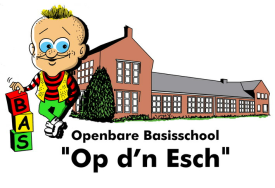 Vooraf Passend onderwijs Functies schoolondersteuningsprofiel Opbouw Totstandkoming Deel 1 Algemeen Visie en onderwijsconcept Algemene gegevens van de schoolKengetallen leerlingenpopulatie Formatie en beschikbare expertise op schoolDeel 2 Basisondersteuning  Handelings- en opbrengstgericht werken in de school Preventieve ondersteuning in de groep Lichte ondersteuning in de groepSpeciale ondersteuning in samenwerking met externe partners Deel 3 Extra ondersteuning Leer- en ontwikkelingsondersteuning Sociaal-emotioneel en gedragsondersteuning Fysiek medische ondersteuning Opvoed- en opgroeiondersteuning Inleiding In het kader van Passend onderwijs dienen alle basisscholen een schoolondersteuningsprofiel op te stellen. In het profiel wordt een beeld gegeven van de mogelijkheden en ambities die de school heeft als het gaat om het bieden van onderwijsondersteuning aan leerlingen. De medezeggenschapsraad heeft adviesrecht op het schoolondersteuningsprofiel. De schoolondersteuningsprofielen van alle scholen samen geven een beeld van het aanbod van onderwijsondersteuning in de regio. De profielen maken deel uit van het ondersteuningsplan van het samenwerkingsverband IJssel │ Berkel. Functies schoolondersteuningsprofielHet schoolondersteuningsprofiel ondersteunt in de eerste plaats het antwoord op de vraag of een school kan voldoen aan de onderwijsbehoefte van een leerling.  Op basis van het profiel wordt in algemeenheid duidelijk wat de school wel of niet voor een kind kan betekenen. Het schoolondersteuningsprofiel is daarmee een middel in de communicatie met ouders. Ten tweede ondersteunt het schoolondersteuningsprofiel het professionaliseringsbeleid van scholen. In dit document staat namelijk beschreven waar de school staat en wat de ontwikkelpunten zijn. Bovendien geeft het ook de ambities van de school weer als het gaat om extra ondersteuningsmogelijkheden. Tot slot is het voor het samenwerkingsverband relevant om te weten in hoeverre scholen voldoen aan het afgesproken niveau van basisondersteuning. Dit document is daarmee ook een belangrijk instrument voor monitoring. Opbouw Het schoolondersteuningsprofiel bestaat uit drie delen: Deel 1 Algemeen In dit deel staan de contactgegevens van de school en kengetallen van de leerlingenpopulatie. De kengetallen geven een beeld van de omvang van de school en de ervaring die het team heeft met het begeleiden van kinderen met extra ondersteuningsbehoeften. Deel 2 BasisondersteuningDe basisondersteuning beschrijft het niveau van ondersteuning dat van alle scholen uit het samenwerkingsverband wordt verwacht. De afspraken over de invulling van de basisondersteuning zijn op het niveau van het samenwerkingsverband vastgesteld. In dit deel wordt duidelijk waar de school staat en waar ontwikkelpunten liggen met betrekking tot de basisondersteuning. Deel 3 Extra ondersteuning De extra ondersteuning beschrijft de ondersteuningsmogelijkheden die verder gaan dan de afspraken die gemaakt zijn over de basisondersteuning. Deze extra ondersteuning wordt omschreven in termen van arrangementen en wordt al dan niet aangeboden in samenwerking met externe partners.  Totstandkoming Het schoolondersteuningsprofiel is in …. besproken met het team en op 2018 ter advies voorgelegd aan de medezeggenschapsraad (MR). Visie en onderwijsconcept van de school “Op d’n Esch” is een openbare school. Is algemeen toegankelijk en voor ieder kind bereikbaar en beschikbaar. Openbaar onderwijs betekent ook betrokkenheid, openheid en transparantie van en voor alle belanghebbenden. Gelijkwaardigheid tussen mensen is een belangrijk uitgangspunt. Onze kinderen moeten respect op kunnen brengen voor waarden en normen van anderen, die zich onderscheiden in kleur, status, handicap, cultuur of geloof. Wij zijn alert op discriminatie en pesten en werken vooral aan het voorkomen ervan.  En als het toch gebeurt, grijpen we direct in! 
 Elke ouder kan zijn of haar kind op een openbare school onderwijs laten volgen ongeacht godsdienst of levensbeschouwing “Op d’n Esch” wil kinderen de kans geven om hun eigen mogelijkheden te ontplooien. Ze moeten leren om zelfstandig, verantwoordelijk, creatief en kritisch te kunnen leven. Kinderen leren niet alleen iets, ze ontwikkelen er ook hun persoonlijkheid door zelfvertrouwen op te bouwen en zelfkennis te verwerven (zichzelf te zijn). In samenspraak met de ouders proberen wij dit te realiseren. De openbare basisschool “Op d’n Esch” is een gecertificeerde Bas school (bouwen aan adaptief onderwijs). Wij zien het vanuit onze missie/motto als belangrijkste taak om leerlingen productmatig, maar ook zeker procesmatig een goede basis mee te geven voor hun toekomst in onze maatschappij. 
We zijn steeds in ontwikkeling, passen nieuwe onderwijskundige ideeën toe en hebben grote zorg voor alle kinderen. Door onderwijsvernieuwing willen wij de kwaliteit verbeteren en borgen. 
Wij vertellen de kinderen steeds dat er regels gelden bij ons op school en we leren hen die te hanteren door deze regels onder andere te visualiseren. We steken veel energie in het belonen van gewenst gedrag maar natuurlijk wordt er wel eens een kind gestraft. We besteden veel aandacht aan de sociaal- emotionele ontwikkeling van de kinderen.In het schooljaar 2018/2019 wordt er ingezet op de sociaal emotionele methodiek ‘Taakspel’. Onder leiding van een specialist neemt het hele team theoretisch en praktisch deel aan deze training. Wat we belangrijk vinden op “Op d’n Esch”: - de kinderen gaan met plezier naar school en leren er veel. 
- er is veel aandacht voor alle kinderen en ook voor die moeite hebben met leren of daar juist erg goed in zijn. - de school richt zich op de toekomst: adaptief onderwijs, implementatie van ICT in de groepen, gebruik digitale schoolborden, voortdurende aandacht en zorg  voor het jonge kind, sociaal-emotionele ontwikkeling. - wij zijn voortdurend bezig om de onderwijs kwaliteit te vergroten. - er is geregeld contact met de ouders. - wij maken gebruik van moderne methoden. - leren zelfstandig te werken en samen te werken. Ons motto  is: “Samen lerend naar zelfstandigheid” Vertaald naar ons onderwijsconcept betekent het dat we onder andere vormgeven aan:                                                “Het bouwen aan een adaptieve school” :                                                “BAS geeft sturing, controle en borging”We werken bij het BAS+ project vanuit de volgende ontwikkelingsvelden (lees: bouwstenen):1. Structuur Structuur is een belangrijke basis voor onderwijsleeractiviteiten. In BAS+ wordt structuur vanuit 2 perspectieven bekeken: De inrichting en aankleding van de school, klas en plein. Uit onderzoek blijkt namelijk dat kinderen zich positiever gaan gedragen als ze zich in een veilig toegankelijke leerruimte bevinden. Vanuit het voorspelbaar handelen van de leraar: te denken valt aan de manier waarop de school de weekplanning en masterplanning realiseert. De week en masterplanning dragen bij aan een vakdoorbrekende, actieve leeromgeving voor leerlingen, waarbij de leraar grip houdt op het onderwijsaanbod. 2. Interactie Interactie is een volledig herziende en uitgebreide ontwikkelingslijn dat de verschillen in interactieprocessen in kaart brengt. Interactie vindt plaats: •tussen leerkrachten en de individuele leerling, •tussen de leerkracht en een groep leerlingen/ klas •tussen de leerkracht en ouders Vanuit de basiscommunicatie van de leraar zoekt de school naar de doorgaande lijn bij de schriftelijke correctie en de beoordeling van het werk van een leerling, de ontwikkeling van een positief zelfbeeld van de leerling (attributie) en het werken met portfolio’s. Het gaat ook over het helpen en corrigeren van leerlingen in kwetsbare situaties, het welbevinden van het kind en over de sfeer in de groep. 3. Zelfstandige leerhouding Binnen adaptief onderwijs staat een zelfstandige leerhouding van de leerlingen centraal. De leerhouding van leerlingen wordt positief beïnvloed, zodra zij zich actief bezig houden met hun eigen leerproces. Omgaan met regels en afspraken,  tijdsbewustzijn en planning begeleidt leerlingen in het zelfstandig leren. Zelfstandig leren bereidt de leerlingen voor op het zelfgestuurd leren. Zo kunnen zij zelfstandig de leerstof eigen maken en zelf inschatten wanneer zij extra hulp nodig hebben van de leraar. 4. Instructie De instructies van de leraren zijn belangrijk voor de motivatie en de succeservaring van de leerling. Om adaptief onderwijs te realiseren is de inhoud en organisatie van het instructieproces op de school van belang. De leerkrachten worden getraind op instructie en organisatievaardigheden. Ze leren met de toenemende verschillen tussen de leerlingen om te gaan. Zo ben je een stap dichter bij adaptief onderwijs! De leraren worden getraind om instructietijd met leerlingen effectief te benutten, met kerndoelen en differentiatie om te gaan en leren diverse instructiemodellen te gebruiken in de klas. 5. Samenwerkend leren Samenwerken is een vaardigheid waar veel vraag naar is in de huidige samenleving. Samenwerken is binnen de visie van adaptief onderwijs een voorwaarde om van en met elkaar te leren in verschillende situaties. Bijvoorbeeld bij het inoefenen en bij het zelf ontdekkend leren in heterogene en in homogene groepen, in tandems en in tafelgroepen en soms klas doorbrekend als het om tutorleren gaat. 6. Planningssysteem Het planningssysteem beïnvloedt de zorgstructuur van de school. Met het planningssysteem kan de school maatregelen nemen om de leerlingenzorg af te stemmen op de groei- en ontwikkelingsmogelijkheden van de leerlingen. Als de school de begeleiding van het groei- en ontwikkelingstraject van de leerlingen bij de instroom goed organiseert dan kan het strategische plan over het inhoudelijke leeraanbod hierop worden afgestemd. 7.Teamleren Het teamleren gaat uit van de school als lerende organisatie. Een organisatie, die openstaat voor het vermogen van het schoolteam om kennis en ervaring met elkaar te delen en daarvan te leren. Het teamleren is de basis van BAS+. Teamleren is een absolute voorwaarde als je kiest voor een adaptieve school. Zonder teamleren blijft het vermogen om passend onderwijs te bieden aan leerlingen op onze school een moeilijke opgave.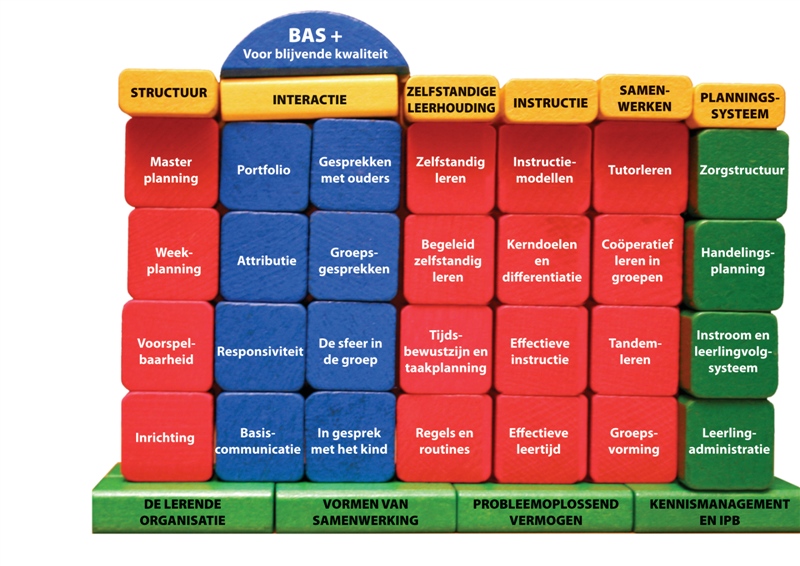 Algemene gegevens van de schoolKengetallen leerlingenpopulatie 								 D.K.G											 chielFormatie en beschikbare expertise op schoolHet niveau van basisondersteuning is onderverdeeld in vier categorieën: Handelings- en opbrengstgericht werken in de school Preventieve ondersteuning in de groep Lichte ondersteuning in de groep Speciale ondersteuning in samenwerking met externe partners Elke categorie bestaat uit een aantal standaarden met indicatoren.  In de volgende paragrafen wordt aangegeven hoe de school zichzelf beoordeelt op de verschillende indicatoren. De antwoordcategorieën zijn:  slecht -  onvoldoende – voldoende – goed – (nog) niet van toepassing. Handeling- en opbrengstgericht werken in de schoolMet Passend onderwijs streven we naar een positieve en optimale ontwikkeling van alle kinderen.  Naast een positief schoolklimaat en een goede kwaliteit van onderwijs zetten we in op handelings- en opbrengstgericht werken op alle niveaus in de school. Preventieve ondersteuning in de groep Met Passend onderwijs willen we sterk inzetten op preventie. Dit doen we door onderwijsbehoeften tijdig te signaleren  en daadwerkelijk samen te werken met kinderen en ouders.  Ouders zien we als ervaringsdeskundigen en partner. Hun ervaringen, vragen en verwachtingen nemen we serieus. Lichte ondersteuning in de groep Dit onderdeel heeft betrekking  op de lichte ondersteuning van kinderen in de groep. De onderwijsbehoeften van het kind  staan daarbij centraal: wat heeft dit kind, van deze ouders, in deze groep, bij deze leerkracht, op deze school de komende periode nodig om een bepaald doel te behalen? Speciale ondersteuning in samenwerking met externe partners Dit onderdeel heeft betrekking op de ondersteuningsmogelijkheden die de school biedt in samenwerking met partners. De samenwerking met partners is erop gericht dat kinderen en hun ouders tijdig passende en samenhangende ondersteuning krijgen bij het leren, opvoeden en opgroeien (één kind, één gezin, één plan). De extra ondersteuning geeft de mogelijkheden van de school weer die het niveau van basisondersteuning  overstijgen. In dit hoofdstuk staat omschreven welke extra (specifieke) mogelijkheden de school heeft voor: Leer- en ontwikkelingsondersteuningSociaal- emotioneel en gedragsondersteuningFysiek medische ondersteuningOpvoed- en opgroeiondersteuning Leer- en ontwikkelingsondersteuning Sociaal- emotioneel en gedragsondersteuningFysiek medische ondersteuningOpvoed- en opgroeiondersteuning  Handelings- en opbrengstgericht werken in de school Leerlingen ontwikkelen zich in een veilige schoolomgeving. De school voert een helder beleid op het gebied van leerlingenondersteuning.  De school werkt handelingsgericht. De school werkt opbrengstgericht. De school draagt leerlingen zorgvuldig over. Preventieve ondersteuning in de groep  De school heeft continu zicht op de ontwikkeling van leerlingen. Ouders (en leerlingen) zijn nauw betrokken bij de school en ondersteuning. Leerkrachten stemmen het onderwijs af op verschillen in ontwikkeling tussen kinderen. Lichte ondersteuning in de groep De school beschikt over kennis en vaardigheden op het gebied van (lichte) onderwijsondersteuning.Leerkrachten zijn  in staat om lichte onderwijsondersteuning te bieden in de groep.  Voor een leerling die extra ondersteuning nodig heeft, stelt de school een ontwikkelingsperspectief op. Speciale ondersteuning in samenwerking met externe partners   De school werkt samen met relevante partners in en om de school. De school heeft een effectief ondersteuningsteam. Geborgd …..2018Inhoudsopgave  Vooraf  Deel 1 Algemeen Contactgegevens   Contactgegevens   Naam school OBS Op d’n Esch  BRIN nummer 09RQAdres Meidoornstraat 36Postcode 7151 ZTPlaats EibergenGemeente BerkellandTelefoon 0545-472117Website www.opdnesch.nlEmail directie@opdnesch.nlNaam schoolbestuurOPONOANaam samenwerkingsverband Samenwerkingsverband IJssel │ Berkel  Website samenwerkingsverband www.ijsselberkel.nlLeerling aantallen, gewicht leerlingen en aantal leerlingen met diagnose Leerling aantallen, gewicht leerlingen en aantal leerlingen met diagnose Leerling aantallen, gewicht leerlingen en aantal leerlingen met diagnose Leerling aantallen, gewicht leerlingen en aantal leerlingen met diagnose Leerling aantallen, gewicht leerlingen en aantal leerlingen met diagnose 1 oktober 20171 oktober 20161 oktober 20151 oktober 2014Aantal leerlingen 230233235243Aantal leerlingen met 0.3 gewicht  (Bron)18192019Aantal leerlingen met 1.2 gewicht  (Bron)12111412Aantal leerlingen met dyslexieverklaring12151516Aantal gediagnosticeerde leerlingen met dyscalculie----Aantal gediagnosticeerde hoogbegaafde leerlingen----Aantal kinderen met extra ondersteuning Aantal kinderen met extra ondersteuning Aantal kinderen met extra ondersteuning Aantal kinderen met extra ondersteuning Aantal kinderen met extra ondersteuning 1 oktober 20171 oktober 20161 oktober 20151 oktober 2014Aantal kinderen met indicatie / arrangement cluster 1----Aantal kinderen met indicatie / arrangement cluster 2-1(B.B)1(B.B)-Aantal kinderen met indicatie /arrangement cluster 3N.v.t. N.v.t. N.v.t. -Aantal kinderen met indicatie/arrangement  cluster 4N.v.t. N.v.t. N.v.t. -Aantal kinderen met arrangement vanuit SWV IJssel | Berkel 2D.Kl G  2D.Kl G en B.B3(D).kl G en D.H en C.F  N.v.t. Aantal verwijzingen S(B)O Aantal verwijzingen S(B)O Aantal verwijzingen S(B)O Aantal verwijzingen S(B)O Aantal verwijzingen S(B)O 2018-20172017-20182016-20172015-2016Aantal verwijzingen naar SBOn.n.b314Aantal teruggeplaatste leerlingen vanuit SBOn.n.b---Aantal verwijzingen naar SO cluster 1n.n.b---Aantal verwijzingen naar SO cluster 2n.n.b---Aantal verwijzingen naar SO cluster 3n.n.b1 --Aantal verwijzingen naar SO cluster 4n.n.b---Uitstroomgegevens per schooljaar  (aantal kinderen) Uitstroomgegevens per schooljaar  (aantal kinderen) Uitstroomgegevens per schooljaar  (aantal kinderen) Uitstroomgegevens per schooljaar  (aantal kinderen) Uitstroomgegevens per schooljaar  (aantal kinderen) 2018-20172017-20182016-20172015-2016Praktijkonderwijs n.n.b000Beroepsgerichte leerwegen vmbo basisn.n.b363Beroepsgerichte leerwegen vmbo kader525Gemengde/ theoretische leerweg vmbo -Tn.n.b667Havon.n.b1098Havo/Vwon.n.bVwon.n.b554Voorgezet speciaal onderwijs n.n.b001Onbekend / anders n.n.b---Aantal FTE per 1 augustus 2017: 14,4341Aantal teamleden per 1 augustus 2017: 21Beschikbare expertise op school: Intern begeleider1Taal- en leesspecialist 1Dyslexiespecialist1Rekenspecialist1Gedragsspecialist 1Sociale vaardigheden specialist -Hoogbegaafdheid specialist 1Orthopedagoog -Logopedist -Schoolmaatschappelijk werker -Anders, namelijk: MRTMaster ENToelichting Sociale vaardigheid specialist (taakspel) in augustus 2018 gestart Deel 2 Basisondersteuning  Standaard 1. Leerlingen ontwikkelen zich in een veilige schoolomgeving. Standaard 1. Leerlingen ontwikkelen zich in een veilige schoolomgeving. De school heeft een positief schoolklimaat  waar kinderen,  ouders, teamleden en externe partners zich welkom voelen. goedDe kinderen voelen zich aantoonbaar veilig op school (Inspectie 4.2). goedDe school heeft inzicht in de veiligheidsbeleving van kinderen en personeel en in de incidenten die zich op het gebied van sociale veiligheid op de school voordoen (Inspectie 4.4) goedDe school heeft een veiligheidsbeleid gericht op het voorkomen en afhandelen van incidenten in en om de school (Inspectie 4.5)goedHet personeel van de school zorgt ervoor dat de kinderen op een respectvolle manier met elkaar en anderen omgaan (Inspectie 4.7). goedStandaard 2. De school voert een helder beleid op het gebied van leerlingenondersteuning.  Standaard 2. De school voert een helder beleid op het gebied van leerlingenondersteuning.  De school kent en volgt de ondersteuningsroute.goedDe school beschikt over de benodigde beleidsstukken/ protocollen en past deze toe. VoldoendeDe school heeft haar ondersteuningsprofiel na overleg met het team vastgesteld. goedDe school heeft haar ondersteuningsprofiel ter advies voorgelegd aan de MR.  goedHet ondersteuningsprofiel is onderdeel van het schoolplan en de schoolgids. goedHet ondersteuningsprofiel wordt jaarlijks besproken met het team en de MR. voldoendeStandaard 3. De school werkt handelingsgericht. Standaard 3. De school werkt handelingsgericht. Alle teamleden zoeken, benoemen en benutten de sterke kanten en interesses van de kinderen, de leerkrachten, de ouders en het schoolteam.voldoende (sommige mensen kunnen nog meer in kansen denken dan in bedreigingen)Alle teamleden communiceren transparant naar collega’s, kinderen en ouders over het werk dat gedaan wordt of is. Motieven en opvattingen worden daarbij inzichtelijk gemaakt.voldoende/goedAlle teamleden werken en leren in teamverband aan hun handelingsgerichte vaardigheden. voldoendeSchoolbesturen ondersteunen handelings- en opbrengstgericht werken en stimuleren hun scholen hierin. voldoendeStandaard 4.   De school werkt opbrengstgericht. 	Standaard 4.   De school werkt opbrengstgericht. 	De school kan aangeven waarvoor de ondersteuningsmiddelen worden ingezet.  goedDe school evalueert jaarlijks de inzet en opbrengst van de ondersteuning aan kinderen. voldoende/goedDe school heeft inzicht in de onderwijsbehoeften van haar kinderenpopulatie (Inspectie 9.1) goedDe school evalueert jaarlijks de resultaten van de kinderen (Inspectie 9.2) goedDe school evalueert regelmatig het onderwijsleerproces (Inspectie 9.3) goedDe school werkt planmatig aan verbeteractiviteiten (Inspectie 9.4)goedDe school borgt de kwaliteit van het onderwijsleerproces (Inspectie 9.5) goedDe school verantwoordt zich aan belanghebbenden over de gerealiseerde onderwijskwaliteit (Inspectie 9.6) goedStandaard 5. De school draagt leerlingen zorgvuldig over.  Standaard 5. De school draagt leerlingen zorgvuldig over.  Voor elke (tussentijdse) aanmelding vindt een gesprek met ouders en eventueel kind plaats. Wederzijdse verwachtingen en rollen worden gedeeld. goedBij alle kinderen vindt overdracht plaats met de voorschoolse voorziening  (of de vorige school) en bij de overgang naar een andere school. goed Kinderen met extra ondersteuningsbehoeften worden middels een gesprek overgedragen. Dit geldt zowel voor de overdracht met voorschoolse voorzieningen als bij de overgang naar een andere school. goedAlle kinderen binnen de school worden middels een gesprek overgedragen bij de overgang naar een volgende groep of een volgende leerkracht. goedOuders worden actief betrokken bij de schoolkeuze en overgang naar een andere school. Ouders ontvangen een (digitaal) kopie van het onderwijskundig rapport en het leerlingdossier. goedToelichting Ontwikkelpunten en doelen 2017-20211. het ondersteuningsprofiel met team en mr bespreken2. taakspel borgen bij het hele team (sociaal emotioneel)3. structurele verbetering van de kwaliteit van onderwijs middels een opbrengstgerichte aanpak.Standaard 6. De school heeft continu zicht op de ontwikkeling van leerlingen. Standaard 6. De school heeft continu zicht op de ontwikkeling van leerlingen. Leerkrachten verkennen en benoemen de sterke kanten, interesses en onderwijsbehoeften van kinderen o.a. door observatie, kind- en oudergesprekken en het analyseren van toetsen. voldoendeLeerkrachten bekijken en bespreken de wisselwerking tussen de leerling, de leerkracht, de groep en de leerstof om de onderwijsbehoeften te begrijpen en daarop af te stemmen. voldoendeLeerkrachten signaleren opvoed- en opgroeibehoeften van kinderen en ondernemen de nodige stappen. voldoendeDe school registreert en analyseert verzuim van kinderen.  goedDe school gebruikt een samenhangend systeem van genormeerde instrumenten en procedures voor het volgen van de prestaties en de ontwikkeling van de kinderen (Inspectie 7.1) goedDe leraren volgen en analyseren systematisch de voortgang in de ontwikkeling van de kinderen (Inspectie 7.2) goedStandaard 7. Ouders (en leerlingen) zijn nauw betrokken bij de school en ondersteuning. Standaard 7. Ouders (en leerlingen) zijn nauw betrokken bij de school en ondersteuning. De school betrekt ouders als ervaringsdeskundige en partner bij de ontwikkeling van het kind. voldoendeLeerkrachten zijn dagelijks beschikbaar voor kortdurende contactmomenten met ouders. Binnen een week is  een gesprek mogelijk. goedLeerkrachten en ouders informeren elkaar tijdig en regelmatig (minimaal drie keer per jaar) over de ontwikkeling van het kind. goedIn oudergesprekken komen ervaringen, vragen en verwachtingen van ouders met betrekking tot de ontwikkeling van hun kind aan bod. goedLeerkrachten betrekken kinderen bij de analyse, formuleren samen doelen en benutten de ideeën en oplossingen van kinderen. voldoende (in bovenbouw goed)De ouders zijn betrokken bij de school door de activiteiten die de school daartoe onderneemt (Inspectie 4.1) voldoendeStandaard 8. Leerkrachten stemmen het onderwijs af op verschillen in ontwikkeling tussen kinderen. Standaard 8. Leerkrachten stemmen het onderwijs af op verschillen in ontwikkeling tussen kinderen. Leerkrachten reflecteren op hun eigen rol en het effect van hun gedrag op kinderen, ouders, collega’s. voldoendeLeerkrachten en andere betrokkenen op school zijn zich bewust van de grote invloed die zij op de ontwikkeling van hun kinderen hebben (rolmodel). goedLeerkrachten maken gebruik van collegiale consultatie (zoals intervisie of kijkmomenten in de klas).  Iris  connect/voldoende (kan meer)Leerkrachten hebben kennis van leerlijnen (tenminste van de vakken technisch lezen, spellen, begrijpend lezen en rekenen) en passen deze kennis toe. voldoendeLeerkrachten werken tenminste met een (groeps)plan voor rekenen en taal  waarin ze de doelen en de aanpak voor de groep, subgroepjes en mogelijk een individuele leerling beschrijven. goedLeerkrachten benoemen hoge, reële en SMARTI-doelen voor de lange (einde schooljaar) en voor de korte (tussendoelen) termijn. Deze doelen worden gecommuniceerd en geëvalueerd met kinderen, ouders en collega’sgoedOp school zijn flexibele werkplekken voor kinderen beschikbaar om individueel of in subgroepen te werken. voldoendeLeerkrachten maken gebruik van ICT om de les af te stemmen op verschillen in ontwikkeling tussen kinderen. voldoendeDe leraren geven duidelijke uitleg van de leerstof (Inspectie 5.1) goedDe leraren realiseren een taakgericht werksfeer (Inspectie 5.2)goedDe kinderen zijn actief betrokken bij de onderwijsactiviteiten (Inspectie 5.3) goedDe leraren stemmen de aangeboden leerinhouden af op verschillen in ontwikkeling tussen de kinderen (Inspectie 6.1) Voldoende/goedDe leraren stemmen de instructie af op verschillen in ontwikkeling tussen de kinderen (Inspectie 6.2) goedDe leraren stemmen de verwerkingsopdrachten af op verschillen in ontwikkeling tussen de kinderen (Inspectie 6.3) goedDe leraren stemmen de onderwijstijd af op verschillen in ontwikkeling tussen de kinderen (Inspectie 6.4) goedToelichting Veel van deze punten sluiten aan bij ons onderwijsconcept. Hierin hebben we ons de laatste jaren sterk ontwikkeld. We realiseren ons ook dat deze punten onderdelen zijn die nooit klaar zijn. ‘Toekomstgericht en uitdagend onderwijs’ (zie strategische beleidsplan-stichting OPONOA) → we zorgen dat we op de hoogte blijven van nieuwe ontwikkelingen en uitgangspunten en passen daar ons onderwijs op aan.‘Talentontwikkeling’ (zie strategische beleidsplan-stichting OPONOA) → we willen de kinderen en de teamleden meer eigenaar laten worden van hun eigen leerproces door groepsdoelen te stellen in alle groepen, deze regelmatig te evalueren en successen te vieren. Ook leerlingen, in de groepen 5/6 en 7/8 stellen hun eigen doelen d.m.v. kind plan gesprekken.  We willen de kinderen en de teamleden meer eigenaar laten worden van hun eigen leerproces door groepsdoelen te stellen in alle groepen, deze regelmatig te evalueren en successen te vieren.Ook leerlingen, in de groepen 5/6 en 7/8 stellen hun eigen doelen d.m.v. kind plangesprekken. En dit willen we uitbouwen.Het zou fijn zou zijn meer flexplekken te hebben!Ontwikkelpunten en doelen 2017-20211.  Om vroegtijdig zicht te krijgen op de onderwijsbehoeften van de individuele leerlingen hebben we jaren geleden de volgkaart ontwikkeld die we vanaf groep 1 inzetten, deze is in 2017-2018 uitgebouwd en samen met een andere BAS school besproken zodat zij dit ook op gaan pakken. Vervolgens is het zaak, vanuit analyse voldoende zicht te blijven houden op de onderwijsbehoeftes van de leerlingen.2. ‘Professionele ontwikkeling in een professionele cultuur’ (zie strategische beleidsplan-stichting OPONOA) → onder andere aan de hand van video interactie systeem Iris connect; door het organiseren van feedback en reflecteren de organisatie en het individu door ontwikkelen.Standaard 9. De school beschikt over kennis en vaardigheden op het gebied van (lichte) onderwijsondersteuning. Standaard 9. De school beschikt over kennis en vaardigheden op het gebied van (lichte) onderwijsondersteuning. Alle leerkrachten hebben basiskennis en vaardigheden op het gebied van (lichte) leer- en ontwikkelingsbehoeften, waaronder taal-, lezen,- en rekenvragen (zoals dyslexie en dyscalculie),  kinderen met een meer of minder dan gemiddelde intelligentie. goedAlle leerkrachten hebben basiskennis en vaardigheden op het gebied van (lichte) sociaal-emotioneel en gedragsondersteuning, waaronder stil en teruggetrokken gedrag (zoals ASS), faalangst, druk en impulsief gedrag (zoals ADHD), zelfvertrouwen, weerbaarheid en pesten. goedBinnen het team zijn specifieke kennis  en vaardigheden aanwezig over leer- en ontwikkelingsondersteuning, waaronder   taal-, lezen,- en rekenvragen (zoals dyslexie en dyscalculie),  kinderen met een meer of minder dan gemiddelde intelligentie. voldoendeBinnen het team zijn specifieke kennis en vaardigheden aanwezig over sociaal-emotioneel en gedragsondersteuning, waaronder stil en teruggetrokken gedrag (zoals ASS), faalangst, druk en impulsief gedrag (zoals ADHD), zelfvertrouwen, weerbaarheid en pesten. goedBinnen het team zijn kennis en vaardigheden aanwezig over fysiek, medische ondersteuning, waaronder de sensomotorische ontwikkeling van kinderen. goedStandaard 10. Leerkrachten zijn  in staat om lichte onderwijsondersteuning te bieden in de groep. Standaard 10. Leerkrachten zijn  in staat om lichte onderwijsondersteuning te bieden in de groep. Leerkrachten werken vanuit onderwijsbehoeften. goedDe school heeft een aanbod voor kinderen met dyslexie  en werkt volgens het dyslexie-protocol. goedDe school heeft een aanbod voor kinderen met dyscalculie  en werkt volgens het dyscalculie-protocol.Onvoldoende/voldoendeDe school heeft een aanbod voor kinderen  met een meer of minder dan gemiddelde intelligentie. goedLeerkrachten bespreken minstens drie keer per jaar hun vragen aangaande het ondersteunen van groepen en individuele kinderen met een deskundige binnen school.    goedLeerkrachten stellen (incidenteel), als een leerling speciale ondersteuning nodig heeft dat zich niet laat specificeren in een groepsplan, een individueel handelingsplan op. Ouders en eventueel kinderen zijn betrokken bij het opstellen en evalueren van dit plan.  goedKinderen met specifieke onderwijsbehoeften ontwikkelen zich naar hun mogelijkheden (Inspectie 1.4) goedDe school signaleert vroegtijdig welke kinderen zorg nodig hebben (Inspectie 8.1) goedOp basis van een analyse van de verzamelde gegevens bepaalt de school de aard van de zorg voor de zorgkinderen (Inspectie 8.2) goedDe school voert de zorg planmatig uit  (Inspectie 8.3) goedDe school evalueert  regelmatig de effecten van de zorg (Inspectie 8.4) goedStandaard 11. Voor een leerling die extra ondersteuning nodig heeft, stelt de school een ontwikkelingsperspectief op.  Standaard 11. Voor een leerling die extra ondersteuning nodig heeft, stelt de school een ontwikkelingsperspectief op.  Voor een leerling die meer ondersteuning nodig heeft dan de basisondersteuning, stelt de school in overleg met ouders een ontwikkelingsperspectief vast.goedDe ontwikkelingsperspectief plannen voldoen aan de wettelijke criteria en omvatten in elk geval een omschrijving van de te verwachten uitstroombestemming, de onderbouwing van de verwachte uitstroombestemming en de te bieden ondersteuning.  goedHet ontwikkelingsperspectief plan wordt tenminste een keer per schooljaar met ouders geëvalueerd. goed (4x per jaar)Toelichting Ontwikkelpunten en doelen 2017-20211. protocollen onder de loep houden en bijstellen indien nodig aan actuele gegevens2. OPP formulieren invullen door de leerkrachten, de kennis hierin te delen en dat leerkrachten ook zelf eigenaar moeten zijn om dit op te pakken in doel van hun leerlingen in de groep.Standaard 12. De school werkt samen met relevante partners in en om de school. Standaard 12. De school werkt samen met relevante partners in en om de school. De school weet waar informatie en advies rondom opvoeden en opgroeien beschikbaar is  en maakt hier indien nodig gebruik van. goedDe school weet welke expertise op andere scholen binnen het samenwerkingsverband beschikbaar is en maakt hier indien nodig gebruik van. goedDe school meldt verzuim van kinderen conform regionale afspraken bij de leerplichtambtenaar. goedAls de school langdurig of frequent ziekteverzuim  signaleert voert deze altijd een gesprek met ouders. Indien nodig, volgt bespreking in het ondersteuningsteam.   goedDe school verwijst in haar schoolgids en website tenminste naar:  Het samenwerkingsverband IJssel │ Berkel De samenwerking met jeugdhulppartners (zoals het Centrum voor Jeugd en Gezin) De verwijsindex goedDe school zoekt de structurele samenwerking met ketenpartners waar noodzakelijke interventies op leerling niveau  haar eigen kerntaak overschrijden (Inspectie 8.5) goedStandaard 13. De school heeft een effectief ondersteuningsteam. Standaard 13. De school heeft een effectief ondersteuningsteam. Voor het inzetten van extra ondersteuning op school, is het voorwaardelijk dat de leerling is besproken in het ondersteuningsteam. De school voldoet aan deze voorwaarde. goedElke school heeft een ondersteuningsteam. In het ondersteuningsteam nemen naast  ouders en IB’er, minimaal een onderwijsondersteuner (vanuit SWV) en gezinsondersteuner (vanuit jeugdhulp ) deel. goedHet ondersteuningsteam komt minimaal drie keer per schooljaar bijeen. goedLeerkrachten en andere aanmelders weten goed waarvoor zij bij het ondersteuningsteam terecht kunnen. goedOuders worden altijd actief betrokken bij een aanmelding; zij krijgen vooraf informatie over wat het ondersteuningsteam is en kan doen. goedOuders zijn aanwezig bij de bespreking van hun kind in het ondersteuningsteam. goedIn het ondersteuningsteam zijn op afroep relevante partners aanwezig. goedBij elke casus staan de ondersteuningsbehoeften en mogelijkheden van kind, ouders en school centraal. goedDe voorzitter werkt per casus volgens een vaste systematiek: verkenning – analyse- oplossingsrichtingen – plan van aanpak – evaluatie. goedBij elke casus wordt bepaald of registratie in de Verwijsindex nodig is. Indien noodzakelijkBij elke casus wordt bepaald wie als casusverantwoordelijke optreedt. goedDe afgesproken ondersteuning wordt volgens planning geboden. goedDe casusverantwoordelijke houdt actief zicht op de voortgang en afstemming van de ondersteuning aan kind, ouders en school goedElke casus wordt afgesloten met een evaluatie. Bij die evaluatie zijn ouders betrokken.  goedEr is dossiervorming volgens wettelijke regels. Ouders hebben inzage in het dossier. goedDe lijn van het ondersteuningsteam naar gespecialiseerde voorzieningen is voor de school helder en effectief. goedToelichting Ontwikkelpunten en doelen 2017-20211. ‘Ouderbetrokkenheid en samenwerking’ (zie strategische beleidsplan-stichting OPONOA) → structureel punt van aandacht: het versterken van de samenwerking met ouders/verzorgers en met organisaties die van betekenis zijn voor de ontwikkeling van onze leerlingen.2. elk jaar updaten status gegevens ouders en de toestemming voor ondersteuningsteam etc Deel 3 Extra ondersteuning   [optioneel]Bijlage 1  Standaarden  basisondersteuning  Bijlage 2 Bronnen 